Index prilikom upisa I. semestra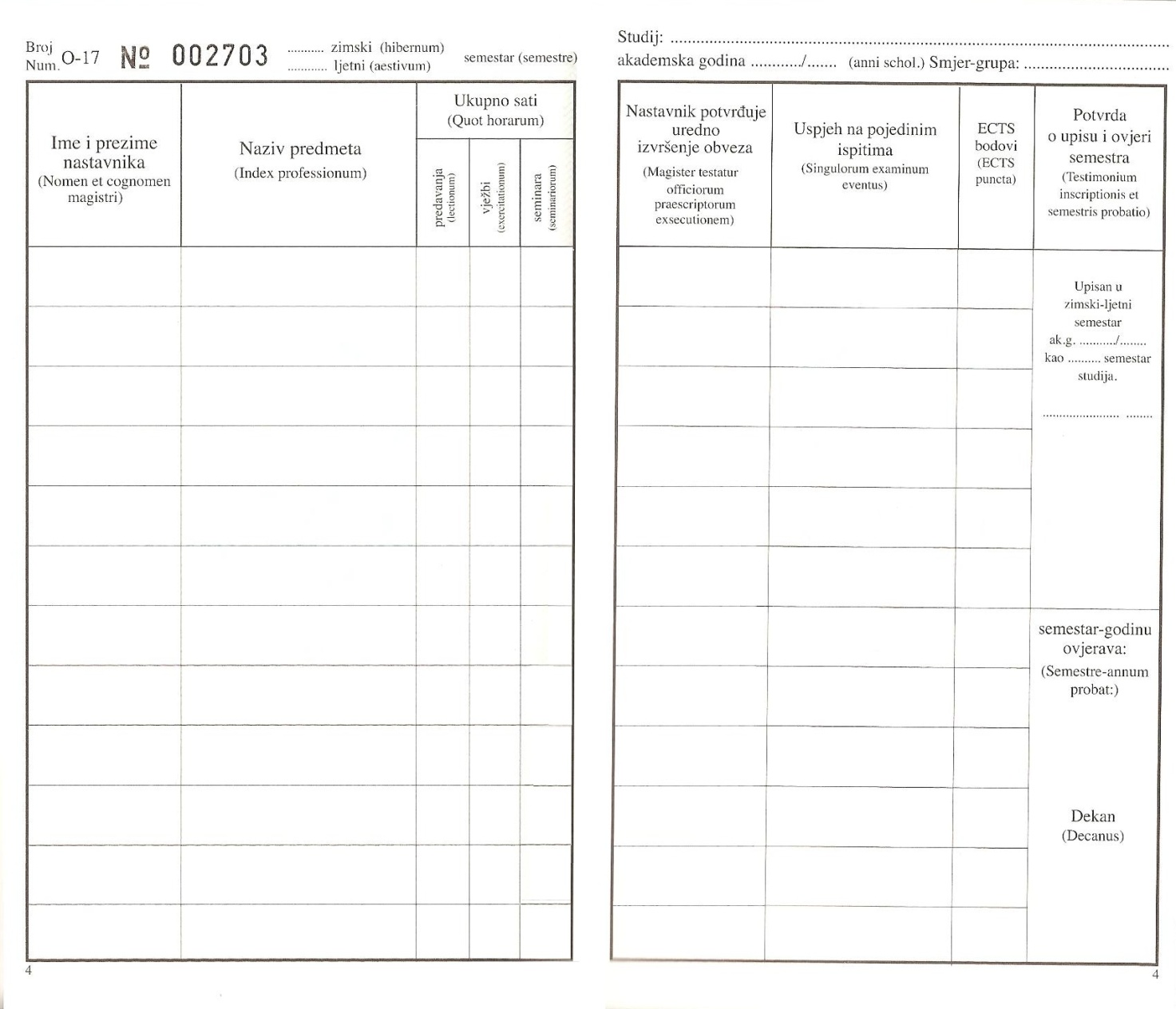 Index prilikom upisa II. semestra